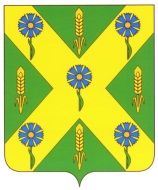 РОССИЙСКАЯ  ФЕДЕРАЦИЯОРЛОВСКАЯ ОБЛАСТЬАДМИНИСТРАЦИЯ НОВОСИЛЬСКОГО РАЙОНАПОСТАНОВЛЕНИЕ_22.11.2018__						                                     №_358_г. НовосильОб утверждении Методики расчета нормативов,применяемых при определении расчетных нормативныхрасходов для расчета и распределения дотации на выравниваниебюджетной обеспеченности поселений Новосильского районаОрловской области на очередной финансовый год и плановый период,и Порядка определения расчетных нормативных расходов	В соответствии с Бюджетным кодексом Российской Федерации, Федеральным Законом от 6 октября 2003 года № 131 ФЗ «Об общих принципах организации местного самоуправления в Российской Федерации», Законом Орловской области от 26 декабря 2005 года №562-ОЗ «О межбюджетных отношениях в Орловской области», Законом Орловской области от 5 декабря 2008 года № 846-ОЗ «О наделении органов местного самоуправления муниципальных районов Орловской области полномочиями органов государственной  власти Орловской области по расчету и предоставлению дотаций бюджетам поселений за счет средств областного бюджета», Уставом Новосильского района, Положением «О бюджетном процессе в Новосильском районе», утвержденном решением районного Совета народных депутатов от 5 сентября 2014 года № 672,  п о с т а н о в л я ю:Утвердить прилагаемую Методику расчета нормативов, применяемых при определении расчетных нормативных расходов для расчета и распределения дотации на выравнивание бюджетной обеспеченности поселений Новосильского района Орловской области на очередной финансовый год и плановый период и Порядок определения расчетных нормативных расходов.2.Финансовому отделу администрации Новосильского района осуществитьрасчет и распределение дотации на выравнивание бюджетной обеспеченности поселений Новосильского района на очередной финансовый год и плановый период в соответствии с Порядком и Методикой распределения дотаций на выравнивание бюджетной обеспеченности поселений Новосильского района Орловской области с применением нормативов, рассчитанных в соответствии с Методиками, указанными в пункте 1 настоящего постановления.	3. Обеспечить публикацию настоящего постановления на официальном сайте администрации Новосильского района.	4.Контроль за исполнением постановления оставляю за собой.Глава Новосильского района                                            А.И.Шалимов